О проведении районногопраздника  песни, труда и спорта«Акатуй – 2017»В целях организованной подготовки и проведения праздника песни, труда и спорта «Акатуй -2017», распространения опыта профессионального мастерства, дальнейшего повышения культуры производства, продолжения добрых трудовых традиций в Яльчикском районе администрация Яльчикского района п о с т а н о в л я е т: 1. Провести   11 июня 2017 года 60-й районный праздник песни, труда и спорта «Акатуй – 2017» в Яльчикском районе.  2. Контроль за исполнением настоящего постановления возложить на первого заместителя главы администрации – начальника отдела образования и молодежной политики администрации  Яльчикского района Левого Л.В. Глава администрации Яльчикского района 							         Н.П. МиллинЧёваш Республики	Елч.к район.	Елч.к районадминистраций.ЙЫШЁНУ  2017 =? майён 16-м.ш. № 446 Елч.к ял.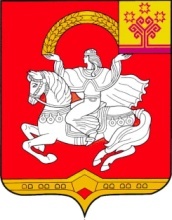 Чувашская  РеспубликаЯльчикский районАдминистрация Яльчикского районаПОСТАНОВЛЕНИЕ      «16» мая 2017 г. № 446село Яльчики